ПРАВИТЕЛЬСТВО РОССИЙСКОЙ ФЕДЕРАЦИИПОСТАНОВЛЕНИЕот 6 октября 2017 г. N 1216О ФЕДЕРАЛЬНОМ ОРГАНЕИСПОЛНИТЕЛЬНОЙ ВЛАСТИ, ОТВЕТСТВЕННОМ ЗА ПРОВЕДЕНИЕЭКСПЕРИМЕНТА ПО РАЗВИТИЮ КУРОРТНОЙ ИНФРАСТРУКТУРЫВ соответствии с пунктом 1 части 1 статьи 4 Федерального закона "О проведении эксперимента по развитию курортной инфраструктуры" Правительство Российской Федерации постановляет:(в ред. Постановления Правительства РФ от 08.02.2023 N 173)1. Определить Министерство экономического развития Российской Федерации федеральным органом исполнительной власти, ответственным за проведение эксперимента по развитию курортной инфраструктуры.(в ред. Постановлений Правительства РФ от 24.06.2020 N 917, от 08.02.2023 N 173)2. Реализация полномочий, предусмотренных пунктом 1 настоящего постановления, осуществляется в пределах установленной Правительством Российской Федерации предельной штатной численности Министерства экономического развития Российской Федерации, а также бюджетных ассигнований, предусмотренных Министерству в федеральном бюджете на руководство и управление в сфере установленных функций.(в ред. Постановления Правительства РФ от 24.06.2020 N 917)Председатель ПравительстваРоссийской ФедерацииД.МЕДВЕДЕВСписок изменяющих документов(в ред. Постановлений Правительства РФ от 24.06.2020 N 917,от 08.02.2023 N 173)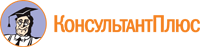 